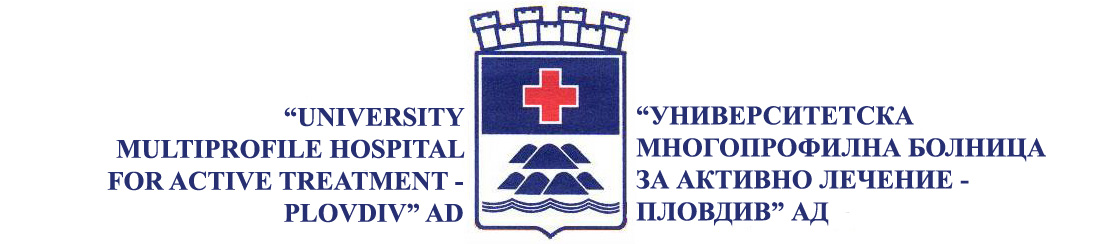                                                  УТВЪРЖДАВАМ: .....................................                                                      Д-Р ИВО МИЛЬОТЕВ                                                 Изпълнителен директор на „УМБАЛ – Пловдив” АД                    Д О К У М Е Н Т А Ц И Я                                        ЗА УЧАСТИЕ         В ОБЩЕСТВЕНА ПОРЪЧКА ЧРЕЗ СЪБИРАНЕ НА ОФЕРТИ С ПРЕДМЕТ:   „Интегрирана ендоскопска система HD камера, източник на светлина, система за съхранение на данни” за нуждите на "УМБАЛ - Пловдив" АД, град Пловдив"                                                  2017 г.                                                      С Ъ Д Ъ Р Ж А Н И Е                                                                  надокументацията за участие в процедурата за възлагане на обществена поръчка с       предмет:   „Интегрирана ендоскопска система HD камера, източник на светлина, система за съхранение на данни” за нуждите на "УМБАЛ - Пловдив" АД, град Пловдив"Обява за събиране на оферти - Приложение № 1Образци за декларации - Приложение № 2Техническа спецификация - Приложение № 3Образец на техническо преложение - Приложение № 4Образен ценово предложение - Приложение № 5Проект на договор за обществена поръчка - Приложение № 6Приложение № 1                                  О Б Я В А                             ЗА СЪБИРАНЕ НА ОФЕРТИ               ЗА ИЗПЪЛНЕНИЕ НА ОБЩЕСТВЕНА ПОРЪЧКА С ПРЕДМЕТ:   „Интегрирана ендоскопска система HD камера, източник на светлина, система за съхранение на данни” за нуждите на "УМБАЛ - Пловдив" АД, град Пловдив"1. Наименование на възложителя: Изпълнителният директор на „УМБАЛ – Пловдив” АД , град Пловдив;2. Обект, предмет и кратко описание:Обект на поръчката: Доставка.Предмет на поръчката: „Интегрирана ендоскопска система HD камера, източник на светлина, система за съхранение на данни” за нуждите на "УМБАЛ - Пловдив" АД, град Пловдив"Кратко описание: Поръчката включва доставка и монтаж на интегрирана ендоскопска система HD камера, източник на светлина, система за съхранение на данни за нуждите на  „УМБАЛ – Пловдив” АД, град Пловдив.3. Място за изпълнение: „УМБАЛ Пловдив АД” , бул. „България” № 234, Клиника по урология – етаж 8.4. Срок за изпълнение на доставката: Срокът на изпълнение на доставката не може  да бъде по – голям от 40 календарни дни от получаването на заявката.5. Гаранционен срок на апаратура, предмет на доставката: гаранционният срок на апаратурата не може да бъде по – малък от 12 месеца считано от датата на доставка и монтаж. Срок за отстраняване при възникнала повреда в рамките на гаранционния срок – 48 часа, а при необходимост от влагане на резервни части – 7 дни от датата на уведомяване за възникналата повреда;6. Условия, на които следва да отговарят участниците, включително изискванията за финансови и икономически условия , технически способности и квалификация, когато е приложимо:6.1. Изисквания за Годност:Участниците трябва да притежават валидно разрешение/удостоверение за търговия на едро с медицински изделия, издадено на участника от ИАЛ или от чуждестранен орган при условие за приложимост на разрешението за територията на Република България.За удостоверяване спазването на изискването участниците представят в офертите си заверено копие от документа или посочват публичен регистър, в който е публикувана информация за разрешението.6.2. Минимални изисквания за доказване на икономическото и финансовото състояние: не се предвиждат.6.3 Минимални изисквания за доказване на техническите възможности:Валиден сертификат за управление на качеството EN ISO 9001:2008 или еквивалентен, издаден на името на участника с обхват, приложим за предмета на поръчката (търговия с медицински изделия или друго)За удостоверяване спазването на изискването участниците представят в офертите си заверено копие от сертификата.7. Срок за подаване на офертите: до 04.07.2017 г., 15:30  часа;8. Срок за валидност на офертите: 90 дни;9. Критерий за възлагане, включително показателите за оценка и тяхната тежест:Критерият за възлагане е  << ОПТИМАЛНО СЪОТНОШЕНИЕ КАЧЕСТВО/ЦЕНА>>Показатели и относителна тежест в комплексната оценка.- Цена на изпълнение на поръчката (К1) – относителна тежест максимално 70 точки;- Съответсквие с Технически параметри (К2) – 30 т.Методика за комплексна оценка на офертите.               1. Цена на изпълнение на поръчката (К1)         Минимална предложена обща ценаК1 = ----------------------------------------------- х 70 т.                 Предложена обща цена от участника 2. Съответстив с Технически параметри (К2)При всяко несъоветствие на участника се отнемат 10 точки.Комплексна оценка (КО) = К1 + К2Максимален общ сбор от точки в комплексната оцебка – 100 точки.     3. В случай, че комплексната оценка на две или почече оферти са равни, с предимство се класира офертата, в която се съдържат по – изгодни предложения, преценени в следния ред:По – ниска предложена цена;По – изгодно предложение за размера на разходите, сравнени в низходящ ред съобразно тяхната тежест;По – изгодно предложение по показатели извън посочените по т.1 и 2, сравнени в хизходящ ред съобразно тяхната тежест; 	    4. Ако учасниците не могат да бъдат класирани след прилагане на гореописания ред, комисията провежда публично жребий за определяне на изпълнител между класираните на първо място оферти, съгласно чл. 58, ал. 2 от ППЗОП, като участниците се уведомяват за датите, часа и мястото на провеждане на избора чрез съобщение в профила на купувача и могат да изпратят упълномощени представители.10. Дата и час на отваряне на офертите:В 10:00 ч. на 05.07. 2017 г. в административната сграда на „УМБАЛ – Пловдив” АД , град Пловдив, бул. „България” № 234, заседателна зала – етаж 1.В случаите на удължаване на срок по реда на чл. 188, ал.2 от ЗОП отварянето ще се извърши в същото време и място, в първия работен ден, следващ съответната дата, посочена в информацията по чл. 96, ал.3 от ППЗОП.11. Обособени позиции, когато е приложимо: неприложимо.12. Друга информация:	Документите, свързани с участитето на участника в обществената поръчка, се представят в запечатана непрозрачна опаковка, върху която се посочва:Наименованието на кандидата/участника, включително участниците в обединението, когато е приложимо;Адрес за кореспонденция, телефон и по възможност факс и електронен адрес;Наименованието на поръчката, а когато е приложимо – и обособените позиции, за които се подават документите;В непрозрачната опаковка се поставят:Опис на документите.При ангажиране на подизпълнители участникът трябва да представи доказателство за поетите от подизпълнителите задължения, съгласно чл. 66, ал.1 от ЗОП. Представя се попълнена декларация ( по образец – Приложение № 2 ).Документи за доказване на предприетите мерки за надеждност, когато е приложимо.Документите по чл. 37, ал.4 – при участници – обединения следва да се представи копие от документ, от който е видно правното основание за създаването му.Декларация за липса на обстоятелствата по чл. 54, ал.1, т.1, 2, и 7 от ЗОП (по образец – Приложение № 2).Когато изискванията на чл. 54, ал. 1, т. 1, 2 и 7 и чл. 55, ал. 1, т. 5 от ЗОП се отнасят за повечв от едно лице, всички лица подписват декларации.Съгласно  чл. 40,  лицата по чл. 54, ал. 2 и чл. 55, ал. 3 ЗОП са: 1. лицата, които представляват участника или кандидата; 2. лицата, които са членове на управителни и надзорни органи на участника или кандидата; 3. други лица със статут, който им позволява да влияят пряко върху дейността на предприятието по начин, еквивалентен на този, валиден за представляващите го лица, членовете на управителните или надзорните органи.Лицата по т. 1 и т. 2 са, както следва:1. при събирателно дружество – лицата по чл. 84, ал. 1 и чл. 89, ал. 1 от Търговския закон; 2. при командитно дружество – неограничено отговорните съдружници по чл. 105 от Търговския закон;3. при дружество с ограничена отговорност – лицата по чл. 141, ал. 1 и 2 от Търговския закон, а при еднолично дружество с ограничена отговорност – лицата по чл. 147, ал. 1 от Търговския закон;4. при акционерно дружество – лицата по чл. 241, ал. 1, чл. 242, ал. 1 и чл. 244, ал. 1 от Търговския закон; 5. при командитно дружество с акции – лицата по чл. 256 във връзка с чл. 244, ал. 1 от Търговския закон;6. при едноличен търговец – физическото лице – търговец;7. при клон на чуждестранно лице – лицето, което управлява и представлява клона или има аналогични права съгласно законодателството на държавата, в която клонът е регистриран;8. в случаите по т. 1 – 7 – и прокуристите, когато има такива; 9. в останалите случаи, включително за чуждестранните лица – лицата, които представляват, управляват и контролират кандидата или участника съгласно законодателството на държавата, в която са установени.6. Декларазия по чл. 3, т. 8 и чл. 4 от Закона за икономическите и финансовите отношения с дружества, регистрирани в юрисдикции с преференциален данъчен режим, свързаните с тях лица и техните действителни собственици (по образен, приложен в документацията по поръчката);Предложение за изпълнение на поръчката, съдържащо:7. Документ за упълномощаване, когато лицетом което подава офертата, не е законният представител на участника;8. Техническо предложение за изпълнение на поръчката по образец – Приложение № 4;Декларация за съответствие на медицинското изделия по чл. 14, ал. 2 от ЗМИ, съставено от производителя или неговият упълномощен преставител – копие на оригинала и в официален превод на български език ( в случай, че оригиналът е на чужд език), заверени от участника с гриф „Вярно с оригинала”;	- Сертификат за съответствие с изискванията на ISO 13485 или еквивалентен за производителя/лите на медицинското/ките изделие/я – копие на оригинал, заверено от участника с негов печат и гриф „ Вярно с оригинала”. В случай, че копието на оригинала е на чужд език, участника трябва да представи документ и в превод на български език – заверен от участника с неговия печат и гриф „Вярно с оригинала”;	- Оторизационно писмо за доставчика от производителя за изпълнение на поръчката.9. Декларация за съгласие с клаузите на приложения проект на договор – свободен текст.10.  Декларация за срока на валидност на офертата – свободен текст ( не по – малко от 90 календарни дни).11. Декларация за CE марка на предлаганата апаратура.12. Декларация, че при изготвяне на офертата са спазени задълженията, свързани с данъци и осигуровки, опазване на околната среда, закрила на заетостта и условията на труд, когато е проложимо – свободен текст.Приложения към техническото предложение: по образец Приложение № 4	- Документи на български език или преведени на български език, доказващи съответствието на медицинската апаратура с техническата спецификация на Възложителя (проспект, каталог, спецификация, издадени от производителя и други, произхождащи от производителя на медицинското изделие) – във формата на оригинал или заверени от участника ясно четливи фотокопия;13. Декларация, че при изготвяне на офертата са спазени задълженията, свързани с данъци и осигуровки, опазване на околната среда, закрила на заетостта и условията на труд, когато е проложимо – свободен текст.14. В отделен запечатан и непрозрачен плик с надпис „Предкагани ценови параметри” участникът представя своето ценово предложение за ендоскопската система HD камера, източник на светлина, система за съхранение на данни по отделно с включена доставка, монтаж пуск в експлоатация и обща цена – по образец (Приложение № 5). Ценовото предложение се подписва на всяка страница и подпечатва с печата на участника.Извън плика с надпис „Предлагана цена „, участникът не трябва да посочва никаква информация, относно цената на предлаганите медицински изделия.Предлаганата цена трябва да бъде посочена в български лева, с точност до втория знак след десетичната запетая, с включено ДДС. В предлаганата цена трябва да се включат всички разходи по изпълнение на поръчката до склада на „УМБАЛ Пловдив АД” , град Пловдив, бул. „България” № 234.Други условия:1. Прогнозната стойност на поръчката е до 70 000 лева без ДДС. Предлаганата обща цена за изпълнение на поръчката следва да не надвишава сумата от 70 000 без ДДС.Плащането се извършва както следва: 50 % авансово плащане след подписване на договора и 50 % до 60 календарни дни след извършена доставка и представяне на гаранционна карта, приемно – предавателен протокол и оригинална фактура.2. Обществената поръчка е под условие за финансов ресурс на Възложителя.3. Предвидени възможности за изменение на настоящия договор, съгласно чл. 116, ал.1, т. 1 от ЗОП, са следните:	1. В случай на цялостна или частична замяна на стоки, включени в предмета на договора, когато това е в интерес на ВЪЗЛОЖИТЕЛЯ, не води до увеличаване на общата стойност на договора и заменящите стоки съответстват на изискванията на техническите спецификации от обществената поръчка или имат технически предимства и/или по – добри функционални характеристики в сравнение със заменяните стоки.	2. При намаляване на общата стойност на договора порави намаляване на договорените цени, както и при отпадане на дейности и доставки, само при писмено съгласие на Възложителя.Цялата документация за обществената поръчка е публична в профила на купувача в електронното досие на поръчката.